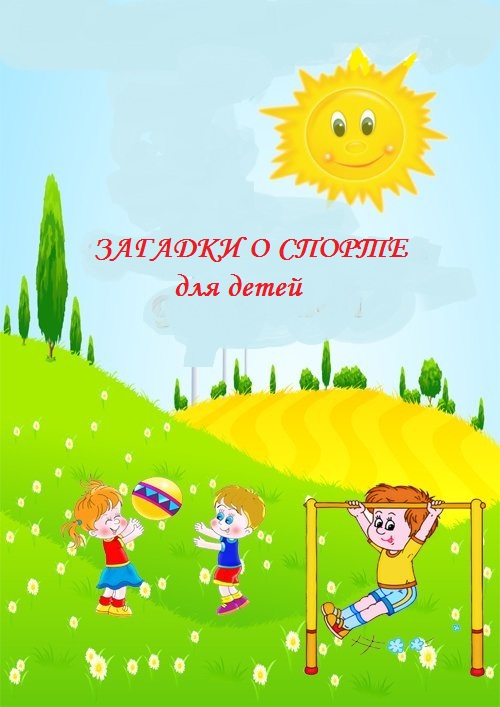 Когда ударами ракетки 
Волан бросают через сетку 
Соперники из двух сторон, 
Все знают, это... бадминтон

Два кольца, площадка, мяч. 
На очередной свой матч 
Собрались из разных школ 
Мы, сразиться в... баскетбол

От ладони без оглядки 
Через сетку для посадки 
На, чужой команды, пол 
Мяч летит, то... волейбол

Площадка, мяч, ворота есть. 
Свою здесь защищаем честь. 
Руками забиваем гол, 
Играя меж собой в... гандбол

Корт, сетка, мячик и ракетки. 
Подачу шлёт ударом метким 
Соперник. Я отбить надеюсь. 
Спорт этот называют... теннис 

Инсайд, голкипер, стоппер, бек, 
А также форвард и хавбек 
Играют, забивая гол 
В известной всем игре... футбол 

Болеть мне некогда, друзья,
В футбол, хоккей играю я.
И очень я собою горд,
Что дарит мне здоровье… спорт
Не похож я на коня.
Хоть седло есть у меня.
Спицы есть. Они, признаться,
Для вязанья не годятся.
Не будильник, не трамвай,
Но звоню я так и знай!.. велосипедЧто за конь? А у коня
Есть колёса, нет руля.
Не сижу на нём в седле,
Я ногами на спине
На своём стою коне.
Влез с ногами я на спину,
Руки в стороны раскинув,
И поехал по асфальту,
А с бордюра сделал «сальто».
Конь ударил в камень-борт.
А коня зовут… скейтборд

На квадратиках доски
Короли свели полки.
Нет для боя у полков
Ни патронов, ни штыков…. шахматы
И мальчишки, и девчонки
Очень любят нас зимой,
Режут лёд узором тонким,
Не хотят идти домой.
Мы изящны и легки,
Мы – фигурные … коньки

Чтобы здоровье было в порядке,
Не забывайте вы о ... зарядке

Заплыв, потом велосипед 
И сразу длительный забег. 
Бежит на финиш чемпион, 
Прошедший этот... триатлон

Ему бассейн так приглянулся –
Он тут же в воду бултыхнулся,
Помчался стилем баттерфляй,
Теперь спортсмена отгадай…. пловец

Во дворе есть стадион,
Только очень скользкий он.
Чтобы там как ветер мчаться,
На коньках учись кататься… каток

Нам вчера в спортивном зале
Класс девчонки показали.
Вряд ли кто-то из ребят
Так же сядет на … шпагат

Силачом я стать решил,
К силачу я поспешил:
- Расскажите вот о чем,
Как вы стали силачом?
Улыбнулся он в ответ:
- Очень просто. Много лет,
Ежедневно, встав с постели,
Поднимаю я ... гантели

Кто сегодня победил,
Больше всех голов забил?
Каждый сразу же поймёт –
Для того ведётся … счёт
Я спешу на тренировку,
В кимоно сражаюсь ловко.
Чёрный пояс нужен мне,
Ведь люблю я … каратэ

Едет он со стадиона
На квартиру чемпиона.
Будет жить с призёром вместе
На почётном, видном месте… кубок

Есть у нас коньки одни,
Только летние они.
По асфальту мы катались
И довольными остались… ролики

Ясным утром вдоль дороги
На траве блестит роса,
По дороге едут ноги
И бегут два колеса.
У загадки есть ответ –
Это мой … велосипедМаленький, удаленький
Громко кричит,
Судье помогает,
Устали не знает… свисток

Я смотрю - у чемпиона
Штанга весом в четверть тонны.
Я хочу таким же стать,
Чтоб сестренку защищать!
Буду я теперь в квартире
Поднимать большие ... гири

Высока та горка? Пусть!
Нам крутой не страшен … спуск

Как только утром я проснусь,
Присяду, встану и нагнусь –
Все упражненья по порядку!
Поможет вырасти … зарядка

Поле для боксёрских драк
Называют в спорте так… ринг

Палка в виде запятой
Гонит мяч перед собой… клюшка
На поле лёд, забор вокруг,
И нарисован в центре круг.
По полю носится народ,
Как будто ищет выход-вход.
Для шайбы здесь — два входа.
И что это?... ворота

Вот полозья, спинка, планки –
А всё вместе это – ... санки

Коль крепко дружишь ты со мной,
Настойчив в тренировках,
То будешь в холод, в дождь и зной
Выносливым и ловким… спорт

Спортсмены лишь лучшие
На пьедестале,
Вручают торжественно
Всем им … медали

В том пруду не видно
Ни уток, ни гусей.
Берега из кафеля,
Звать его ... бассейн

Зеленый луг,
Сто скамеек вокруг,
От ворот до ворот
Бойко бегает народ.
На воротах этих
Рыбацкие сети… стадион

Кинешь в речку – не тонет,
Бьёшь о стенку – не стонет.
Будешь оземь кидать –
Станет кверху летать… мяч

В этом спорте игроки
Все ловки и высоки.
Любят в мяч они играть
И в кольцо его кидать.
Мячик звонко бьет об пол,
Значит, это ... баскетболМои новые подружки
И блестящи, и легки,
И на льду со мной резвятся,
И мороза не боятся… коньки

Этот знак не продают,
А торжественно вручают.
За спортивные успехи
Им лишь лучших награждают… медаль

Вот так чудо-стадион –
Для коней построен он.
Всех орловских рысаков
Пригласить к себе готов… ипподром

Этот конь не ест овса,
Вместо ног – два колеса.
Сядь верхом и мчись на нем,
Только лучше правь рулем… велосипед

Я его кручу рукой,
И на шеи и ногой,
И на талии кручу,
И ронять я не хочу… обруч

Ходок по дорожке идёт,
А он по дорожке плывёт… пловец

В виде башенки она,
Очень в шахматах важна.
Как зовётся, знаю я:
Иль тура, или … ладья

На грифе с каждой стороны
Висят тяжёлые «блины».
Задача для атлета –
Поднять вверх тяжесть эту… штанга

Он учит цели добиваться,
За олимпийский приз сражаться,
В соревнованьях побеждать
И бодрость духа не терять… тренер
Он играет на коньках.
Клюшку держит он в руках.
Шайбу этой клюшкой бьёт.
Кто спортсмена назовёт?.. хоккеист
Соберем команду в школе
И найдем большое поле.
Пробиваем угловой -
Забиваем головой.
И в воротах пятый гол!
Очень любим мы ... футбол
Гоняют клюшками по льду
Её у нас всех на виду.
Она в ворота залетит,
И кто-то точно победит… шайба

На нём Мюнхгаузен летал,
А вот спортсмен его метал… ядро

Если бросить, он подскочит.
Бросишь снова, мчится вскачь,
Ну, конечно – это…. мяч

Он лежать совсем не хочет.
Льётся речка – мы лежим,
Лёд на речке – мы бежим…. Коньки
Как солдата нет без пушки,
Хоккеиста нет без ... клюшки
Деревянных два коня
Вниз с горы несут меня.
Я в руках держу две палки,
Но не бью коней, их жалко.
А для ускоренья бега
Палками касаюсь снега… лыжи

Кто тот снаряд спортивный крутит,
Тот очень стройным скоро будет… обруч

В футбол команды две играли.
Играли, но не проиграли.
«0:0» – таков был матча счёт.
Кто результат мне назовёт?... ничья

Из-под небес,
Как в страшном сне,
Спортсмен летит
На простыне!... парашютист

Два ремня висят на мне,
Есть карманы на спине,
Коль в поход пойдёшь со мной
Я повисну за спиной… рюкзак
Что крутит вокруг талии
Гимнастка? Вы узнали?... обруч
Две курносые спортсменки
В даль бегут, за ними ленты,
Развеваясь на бегу,
Остаются на снегу… лыжи

Над трибунами висит
Этот очень нужный щит.
Каждый гол покажет он –
Видно счёт со всех сторон… табло

Пламя полыхает,
Пять колец сияют.
Праздник для народа
Раз в четыре года.
Праздник тот спортивный,
Древний, яркий, дивный… Олимпиада

Ростом мал, да удал,
От меня ускакал.
Хоть надут он всегда –
С ним не скучно никогда… мяч

Тучек нет на горизонте,
Но раскрылся в небе зонтик.
Через несколько минут
Опустился … парашют
То вприпрыжку, то вприсядку
Дети делают … зарядкуНе легко её добыть,
Надо храбрым в схватке быть.
Только тем она даётся,
До последнего кто бьётся… победа

Без весла не обойдёшься,
Если спортом тем займёшься.
А как занятие зовут,
Где в лодке к финишу плывут?... гребля

Под свисток судьи финальный
Был забит последний мяч.
Нашей славною победой
Завершился трудный … матч

Кто на льду меня догонит?
Мы бежим вперегонки.
А несут меня не кони,
А блестящие… коньки
Конь, канат, бревно и брусья,
Кольца с ними рядом.
Перечислить не берусь я
Множество снарядов.
Красоту и пластику
Дарит нам … гимнастика

По воротам ты ударь –
Не пропустит мяч ... вратарь

Здесь купаться и зимой
Сможем запросто с тобой.
Здесь научат нас нырять.
Как то место нам назвать?... бассейн

Я наклоняюсь над столом,
Прицел — под нужным мне углом,
И кием делаю удар.
Ура! Забил я в лузу ... ШАР

Станешь сильным, ловким, метким.
Укрепит здоровье спорт.
Мяч возьми и две ракетки,
Выходи играть на ... КОРТ

В бильярде надо для игры
На ножках стол, ещё — шары.
А палкой делают удар
И прямо в лузу гонят шар.
Промазал? Плохо! Очень жалко.
А как зовётся эта «палка»?... КИЙ

Разбираться нужно в спорте:
Теннисист — игрок на корте.
Как, скажите-ка мне сами,
В самбо мат зовут? ... ТАТАМИ

У гимнастки тренировка.
Бегает девчонка ловко
Вдоль по узенькой дорожке,
Скачет на одной лишь ножке,
То вдруг сделает шпагат.
Это трудно, говорят,
Но так здесь заведено.
А дорожка та — … БРЕВНО

Он от всадника сбежал,
Чтоб попасть в спортивный зал?
Нет ни гривы, ни хвоста.
Где седло и где узда?
Не катает он ребят.
Как спортивный звать снаряд?... КОНЬ

Металлических два братца,
Как с ботинками срослись,
Захотели покататься,
Топ! — на лёд и понеслись.
Ай, да братья, ай, легки!
Братьев как зовут? … КОНЬКИ Помнишь транспортное средство:
Когда ты ещё был мал,
То папулю для удобства,
Как коняшку, запрягал?... САНКИ Две деревянные стрелы
Я на ноги надел.
Хотел спуститься вниз с горы
Да кубарем слетел.
Вот смеху было
От той свалки:
Они на мне
И сверху палки!... ЛЫЖИ
В спортзале стоящий,
Он не настоящий,
А значит, что он неживой.
Хоть ножки четыре
Расставил пошире,
Но он не трясёт бородой.
Бодаться не может,
Он просто без рожек.
Он даже не может быть зол.
Не бойся, дружок.
И сделай прыжок.
Не страшен спортивный … КОЗЁЛ

Он и в спорте с тем названьем
Делает всё со стараньем.
И попробовал ты сам бы
Заниматься спортом … САМБО


Там в латах все на ледяной площадке
Сражаются, сцепились в острой схватке.
Болельщики кричат: «Сильнее бей!»
Поверь, не драка это, а — ... ХОККЕЙДеревянных два коня
Вниз с горы несут меня.
Я в руках держу две палки,
Но не бью коней, их жалко.
А для ускоренья бега
Палками касаюсь снега… ЛЫЖИ
Он — «носитель» рюкзака,
В туристическом походе,
Посидеть у костерка
Очень любит на природе.
Хворост, прошлогодний лист
Бросит в свой костёр … ТУРИСТ

Поле выкошено гладко,
Ровненькое, как тетрадка.
Только кто ж это поймёт?
Странно всё! Наоборот!
У обоих у ворот
Нет совсем-совсем забора.
Но зато спортсмены скоро
Выйдут во поле гулять,
Мяч один на всех гонять.
Зрители со всех сторон!
Что за поле? … СТАДИОН

Снаряд есть у боксёров — груша.
А в этом спорте «фрукт» получше.
Там забивает мяч спортсмен
В ворота в виде буквы Н,
На сливу очень мяч похож.
Вид спорта этот назовёшь?... РЕГБИ

Он на огромную чашу похож.
Болельщик туда по билету лишь вхож.
Болеть на нём круто! «Спартак» — чемпион!
Как улей гудит и гудит … СТАДИОН

Странный милиционер
По полю гуляет,
В шортах, будто пионер,
За мячом гоняет.
Хоть и очень строг на вид,
Дал «добро» — мяч бить ногами.
Сядешь, если засвистит,
На скамейку с штрафниками,
Значит, ты, мой дорогой,
Мяч отбил своей рукой.
Не припомню только я,
Как зовётся тот судья?... АРБИТР

У поля есть две половины,
А по краям висят корзины.
То пролетит над полем мяч,
То меж людей несётся вскачь.
Его все бьют и мячик зол,
А с ним играют в ... БАСКЕТБОЛ
Ногами все бьют мяч, пинают,
Как гвоздь в ворота забивают,
Кричат от радости все: «Гол!».
Игру с мячом зовут ... ФУТБОЛ

У этой игры есть свои атрибуты:
Футболки, трусы, люди в бутсы обуты.
Вратарь одиноко стоит у ворот,
Толпою по полю несётся народ,
С трибун раздаётся, как взрыв, слово «Гол!».
Во что две команды играют? В ... ФУТБОЛ

Видел мой малыш Антон,
Как играли в бадминтон.
У спортсменов — по ракетке.
Что летало выше сетки?
Не орёл и не баклан!
Это с перьями ... ВОЛАН

В него играют вчетвером,
Удобно сидя за столом,
По кругу чей придёт черёд,
Тот в цепь и камень свой кладёт.
Придумали игру давно,
Она зовётся ... ДОМИНО

Один удар ракеткой —
Волан летит над сеткой.
Серёжа хоть и сильно бил,
Воланчик в сетку угодил.
Сегодня победил Антон.
Во что играли? В ... БАДМИНТОН

Заправляй машину,
Подкачай-ка шину.
Начат автомарафон.
Не известен чемпион.
Жми на газ, дави педали,
Ты участник ... АВТОРАЛЛИ
Спортсмен оделся в кимоно,
Учил-учил приёмы, но
Не выучил все от и до
И проиграл свой бой в … ДЗЮДОЗимою на площадке
Пол холодный, гладкий.
Но довольны хоккеисты
Скользким полом, ровным, чистым.
Шишку тот себе набьёт,
Кто вдруг шлёпнется на … ЛЁД

Вышел Ванечка на лёд,
По воротам шайбой бьёт.
Палкой шайбу бьёт Ванюшка?
Нет! Не палкой. Это — … КЛЮШКА
Вот клюшкой, будто бы крючок,
Гоняет чёрный пятачок
По льду с азартом детвора.
Хоккей — спортивная игра.
Гоняют все один пятак.
Зовут его ребята как?... ШАЙБА

На поле лёд, забор вокруг,
И нарисован в центре круг.
По полю носится народ,
Как будто ищет выход-вход.
Для шайбы здесь — два входа.
И что это? … ВОРОТА

С площадки убери снежок,
Каток залей водой, дружок.
И в эти зимние деньки
Обуй не валенки, коньки.
Бей шайбу, коль играть охота!
Гони её! Куда? В … ВОРОТА
Настольный теннис – класс! - игра.
Стол есть у нас среди двора.
Мы оба, я и друг Вадим
По правилам играть хотим.
Но как играть без сетки?
Ещё нужны … РАКЕТКИ

Турнир идёт. Турнир в разгаре.
Играем мы с Андреем в паре.
На корт выходим мы вдвоём.
Ракетками мы мячик бьём.
А против нас — Андрэ и Дэнис.
Во что играем с ними? В … ТЕННИСПлощадка. Посредине — сетка.
В команде капитаном — Светка.
И каждый ей подстать игрок.
В другой команде — Игорёк.
Он пятерых с собой привёл
Сыграть «партейку» в … ВОЛЕЙБОЛ

Стань-ка на снаряд, дружок.
Раз – прыжок, и два – прыжок,
Три – прыжок до потолка,
В воздухе два кувырка!
Что за чудо-сетка тут?
Для прыжков снаряд — … БАТУТ

С потолка — вниз два каната,
Бублики на них, ребята.
Вы, конечно же, узнали
Что за бублики в спортзале?... КОЛЬЦА

Игра немало длится.
А счёт какой? И лица
Повёрнуты к сторонке той,
Где счёт указано какой
В текущую минуту.
Теперь и я знать буду.
Окно. В нём два числа. Стекло.
А как зовут окно? … ТАБЛО

На льду танцует фигурист,
Кружится, как осенний лист.
Он исполняет пируэт
Потом двойной тулуп… Ах, нет!
Не в шубе он, легко одет.
И вот на льду теперь дуэт. 
Эх, хорошо катаются!
Зал затаил дыхание.
Вид спорта называется… ФИГУРНОЕ КАТАНИЕ

Трудно, что ни говори,
Мчать на скорости с горы!
И препятствия стоят –
Там флажков есть целый ряд.
Лыжнику пройти их надо.
За победу ждёт награда,
Хлынут поздравленья валом.
Этот спорт зовётся … СЛАЛОМ

Очень трудно быть, не спорьте,
Самым метким в этом спорте.
Просто мчаться по лыжне
То под силу даже мне.
Сам попробуй бегать день,
А потом попасть в мишень,
Лежа навзничь, из винтовки.
Тут нельзя без тренировки!
А мишень тебе не слон.
Спорт зовётся … БИАТЛОН

Что за конь? А у коня
Есть колёса, нет руля.
Не сижу на нём в седле,
Я ногами на спине
На своём стою коне.
Влез с ногами я на спину,
Руки в стороны раскинув,
И поехал по асфальту,
А с бордюра сделал «сальто».
Конь ударил в камень-борт.
А коня зовут… СКЕЙБОРД

Я смотрю - у чемпиона
Штанга весом в четверть тонны.
Я хочу таким же стать,
Чтоб сестренку защищать!
Буду я теперь в квартире
Поднимать большие... гири

Лента, мяч, бревно и брусья,
Кольца с ними рядом.
Перечислить не берусь я
Множество снарядов.
Красоту и пластику
Дарит нам... гимнастика
В спорте принято мечтать
О любой награде,
Но важнее побеждать
На... олимпиаде
Соберем команду в школе
И найдем большое поле.
Пробиваем угловой -
Забиваем головой!
И в воротах пятый гол!
Очень любим мы... футбол

Здесь команда побеждает,
Если мячик не роняет.
Он летит с подачи метко
Не в ворота - через сетку.
И площадка, а не поле
У спортсменов в... волейболе

Очень трудно жарким летом
Пробежать его атлетам,
Много долгих километров
Пролететь быстрее ветра.
Путь нелегок, назван он
Древним словом... марафон

Летает быстрее, чем ласточка,
На планках девчонка - гимнасточка.
Боюсь, упадёт, я закрою глаза.
Девчонка-малышка творит чудеса.
Судить, хорошо ль, не берусь я.
Две планки — спортивные … БРУСЬЯ 

Две дощечки на ногах
И две палочки в руках.
Если мы дощечки смажем -
Снежный экстра-класс покажем!
Зимние рекорды ближе
Тем, кто очень любит... лыжи
Говорит на пляже друг:
"В море мне не нужен круг!
Что мне надувной матрас?
Я владею стилем... брасс
На Олимпе в древнем мире
Греки поднимали гири,
Состязались в беге, силе,
Тяжести переносили.
И дарила им награды
Летняя... Олимпиада

Мы не только летом рады
Встретиться с олимпиадой.
Можем видеть лишь зимой
Слалом, биатлон, бобслей,
На площадке ледяной -
Увлекательный... хоккей

И мальчишки, и девчонки
Очень любят нас зимой,
Режут лед узором тонким,
Не хотят идти домой.
Мы изящны и легки,
Мы - фигурные... коньки

По воротам бьет ловкач,
Плавая, бросает мяч.
А вода здесь вместо пола,
Значит, это... ватерполо

В честной драке я не струшу,
Защищу двоих сестер.
Бью на тренировке грушу,
Потому что я... боксер

Посмотрите, я пловец!
Молодец и удалец!
И в бассейне я король -
Я владею стилем... кроль


Я слыву с недавних пор
Очень смелым малым.
Без лыжни съезжаю с гор,
Обожаю... слалом
Вот спортсмены на коньках
Упражняются в прыжках.
И сверкает лед искристо.
Те спортсмены - ... фигуристы

Скачет молодец
Между двух колец!
Вместе с игроками 
С длинными руками!... баскетболист

Не показывают ноги
Эти умные ребята,
Да и ходят не дорогой,
А по клеточкам-квадратам… шахматы

Им воины сражались,
Однако знаю я,
Сейчас еще остались
Метатели... копья

Шайбу! Шайбу! - крик истошный, -
Ну! Петров! Ударь!
Он забросил бы и больше,
Если б не... вратарь

Планка поднята, о боже! -
Тут, быть может, метров шесть!
Что в прыжке ему поможет?
Да, конечно, длинный... шест

Я могу играть ракеткой,
Не ракетою большой, -
Раз - и мяч летит за сетку!
Раз еще! - И сет за мной!.. теннис

Ты этого спортсмена
Назвать бы сразу мог!
И лыжник он отменный,
И меткий он стрелок!... биатлонист

Трибуны - сотни глаз!
Трибуны - не шумят!
Вот он выходит - раз!
И вес рекордный взят!.. штангист

Кто игру эту не знает?
Через сетку мяч летает.
Не гандбол, не баскетбол,
Что люблю я… волейбол

Шарик над столом порхает,
От ракетки убегает.
Что за классная игра?
Угадайте, детвора… теннис